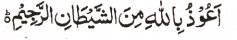 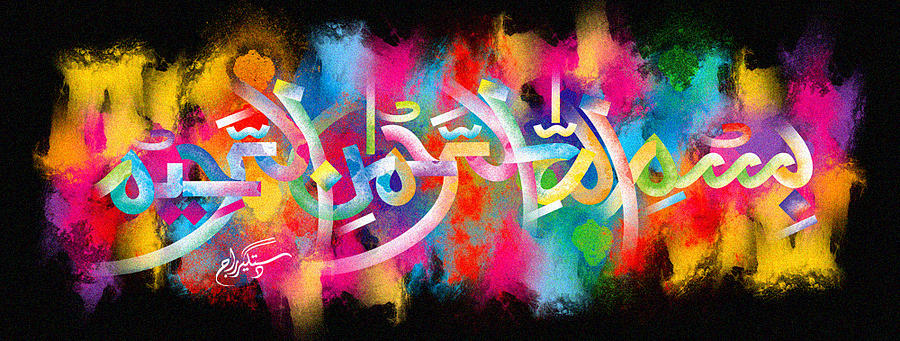 The Seeds of a Green Chilli Make The Name of Allah  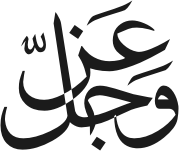 The Exclusive Islamic Miracle Photographs of Dr Umar Elahi AzamMonday 28th December 2015Manchester, UKIntroductionThis is the same giant chilli as the one that had the Name of Allah    in its cross-section.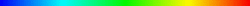 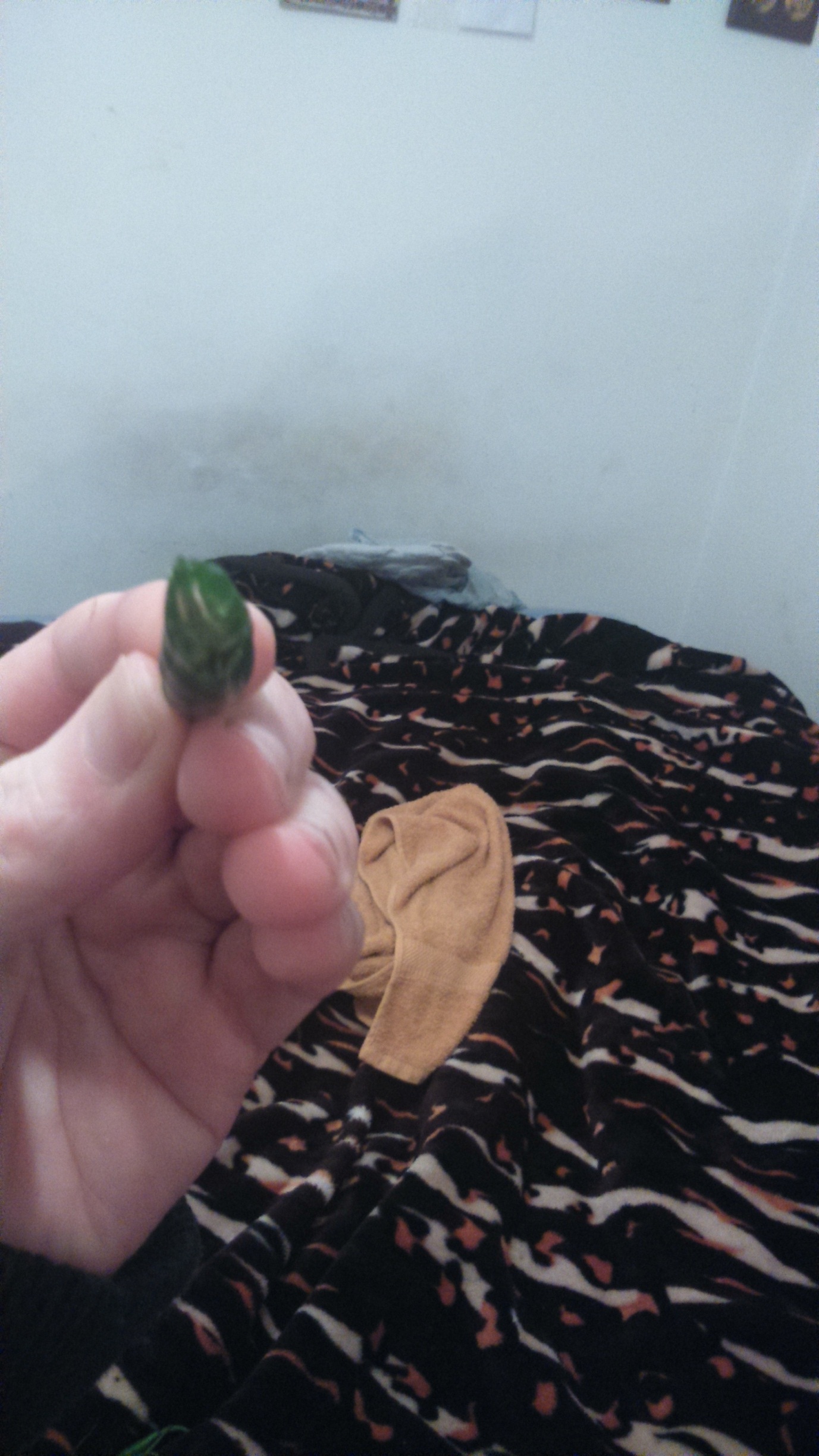 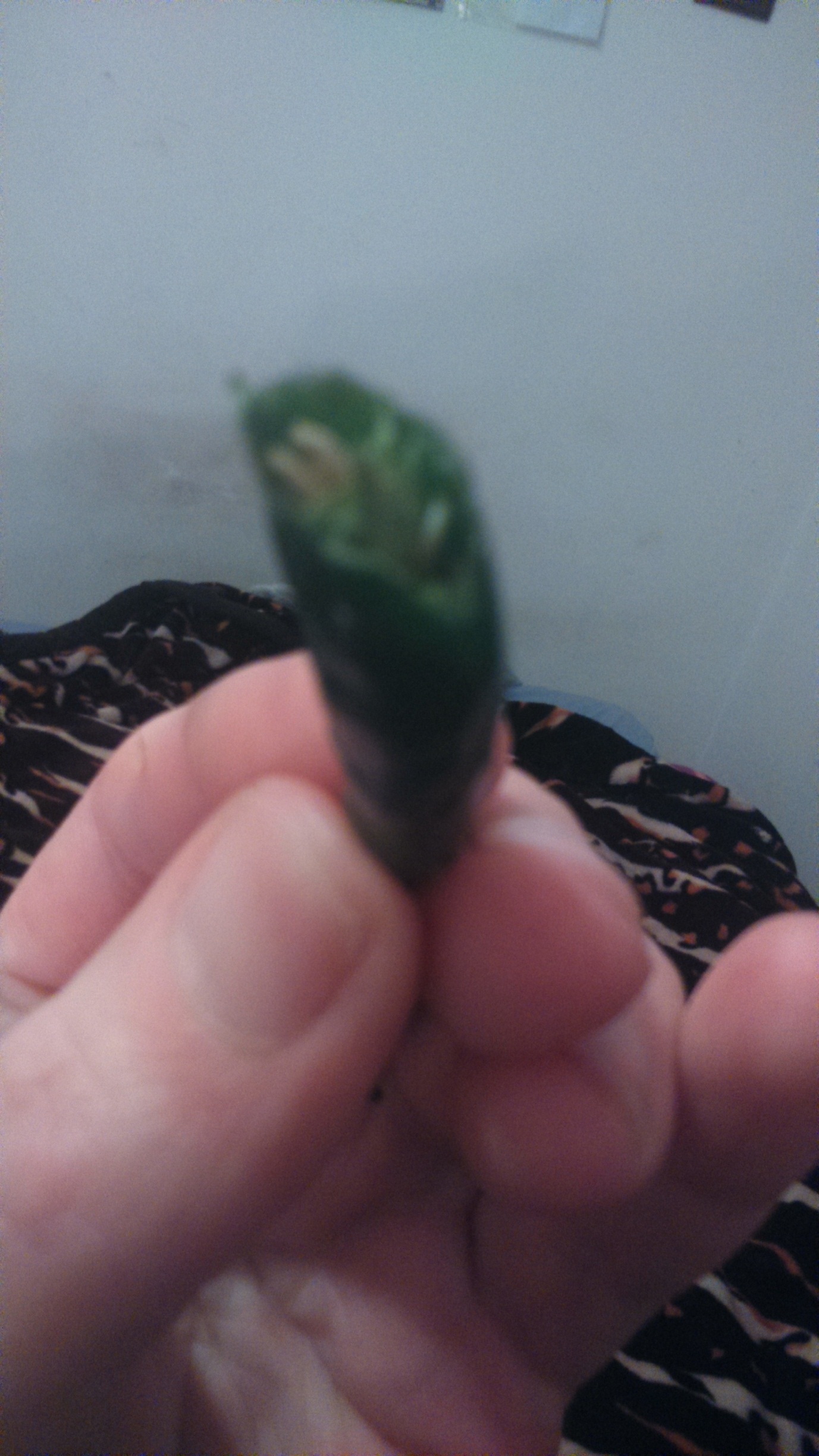 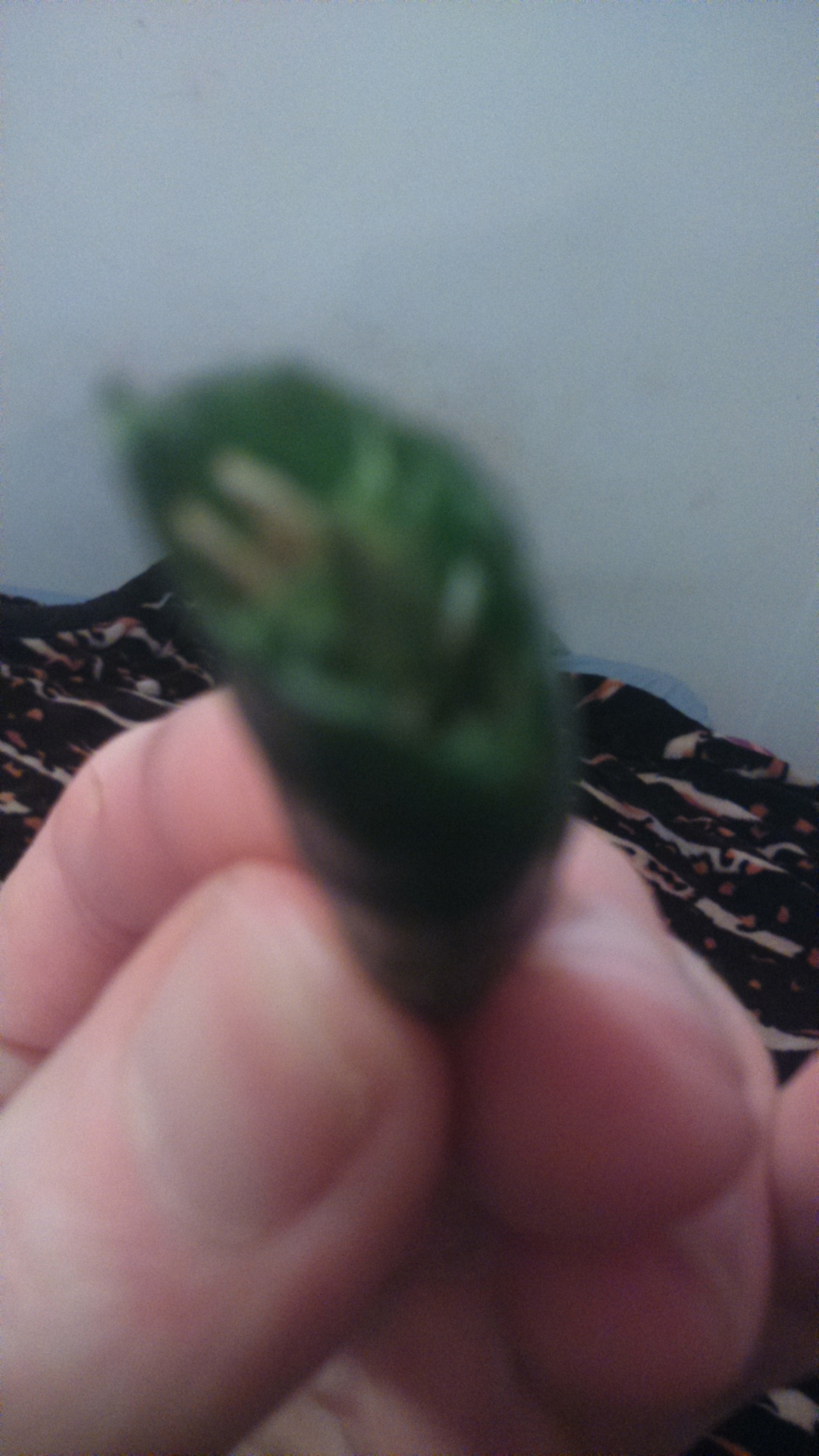 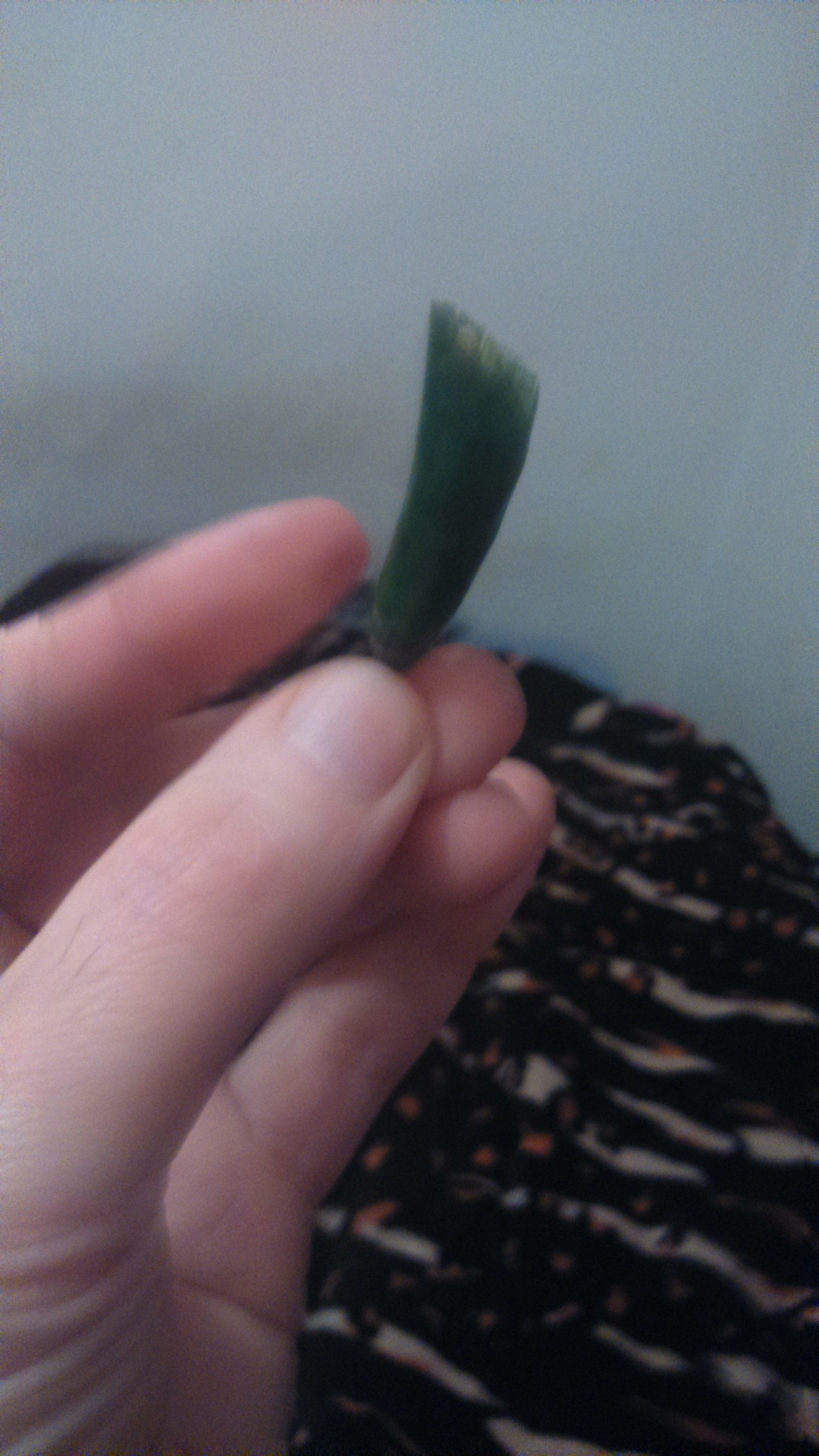 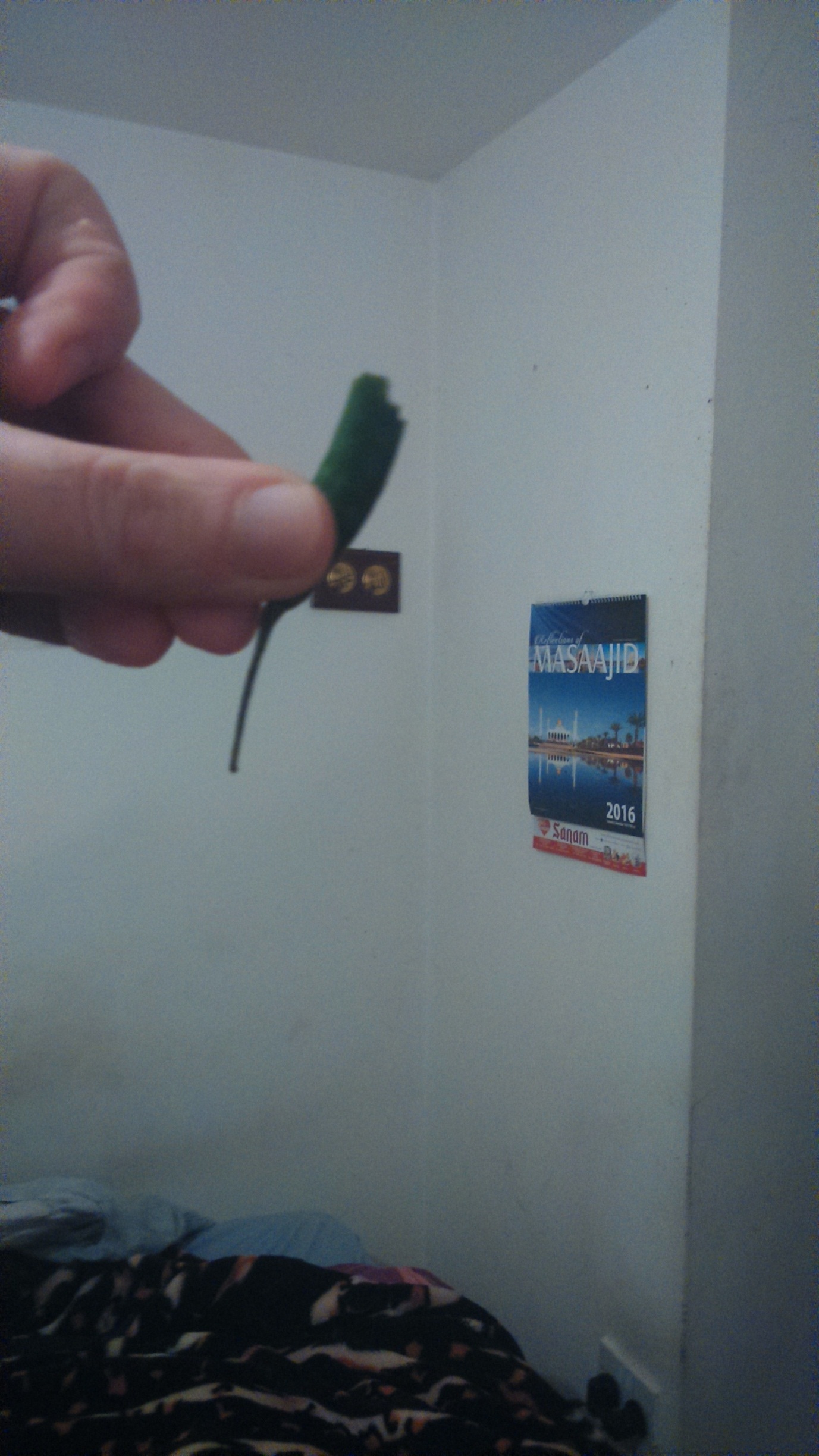 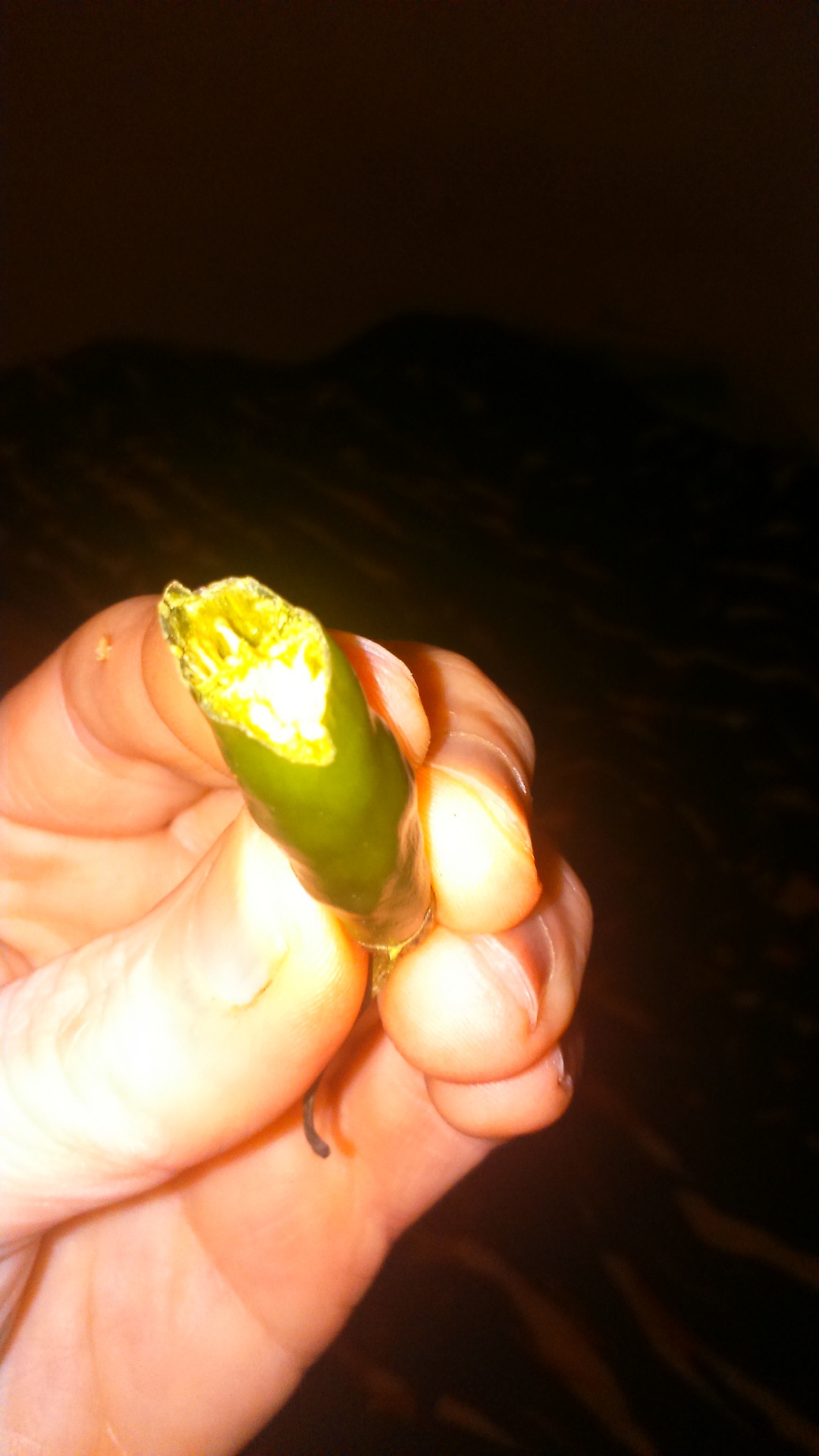 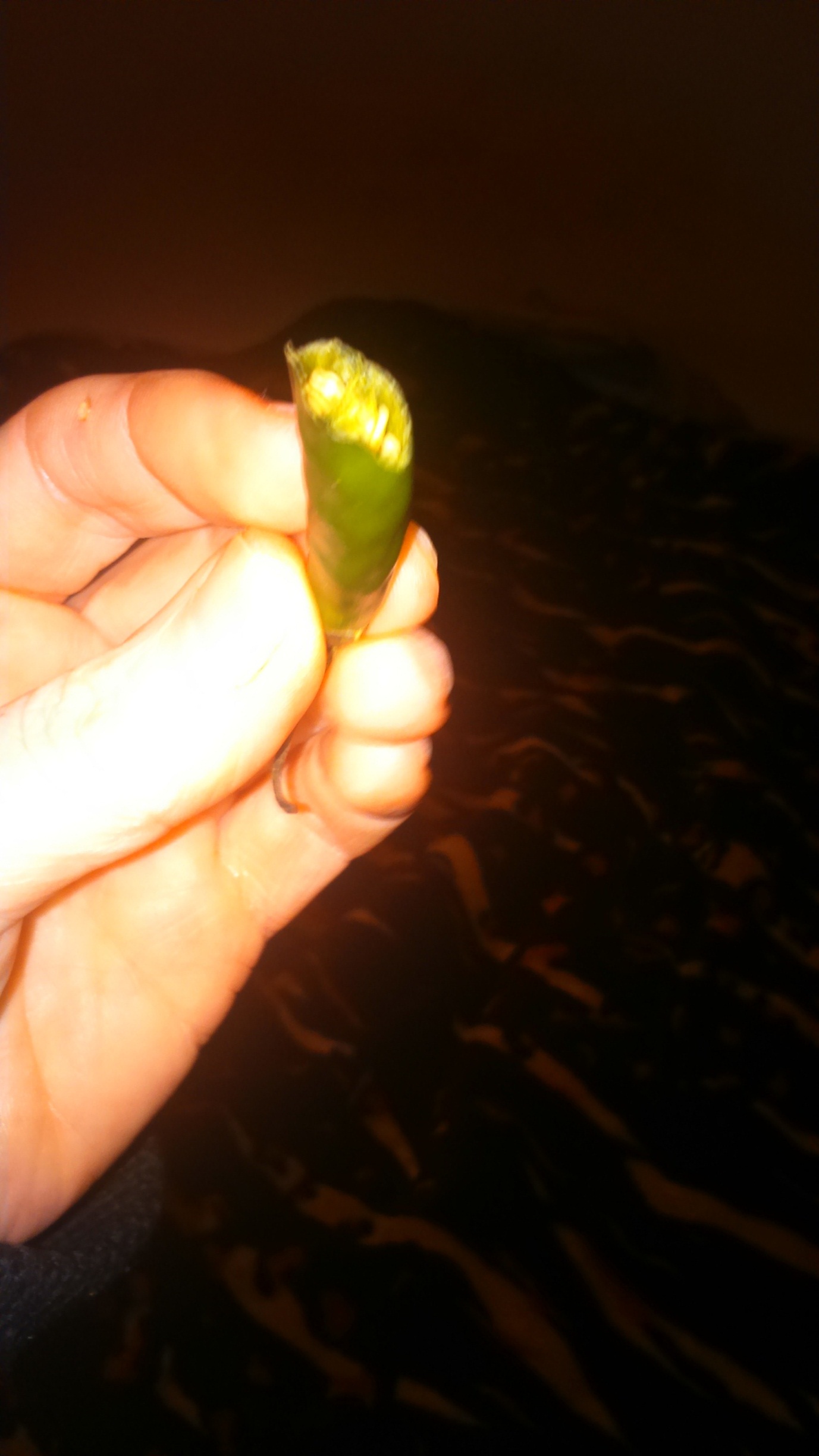 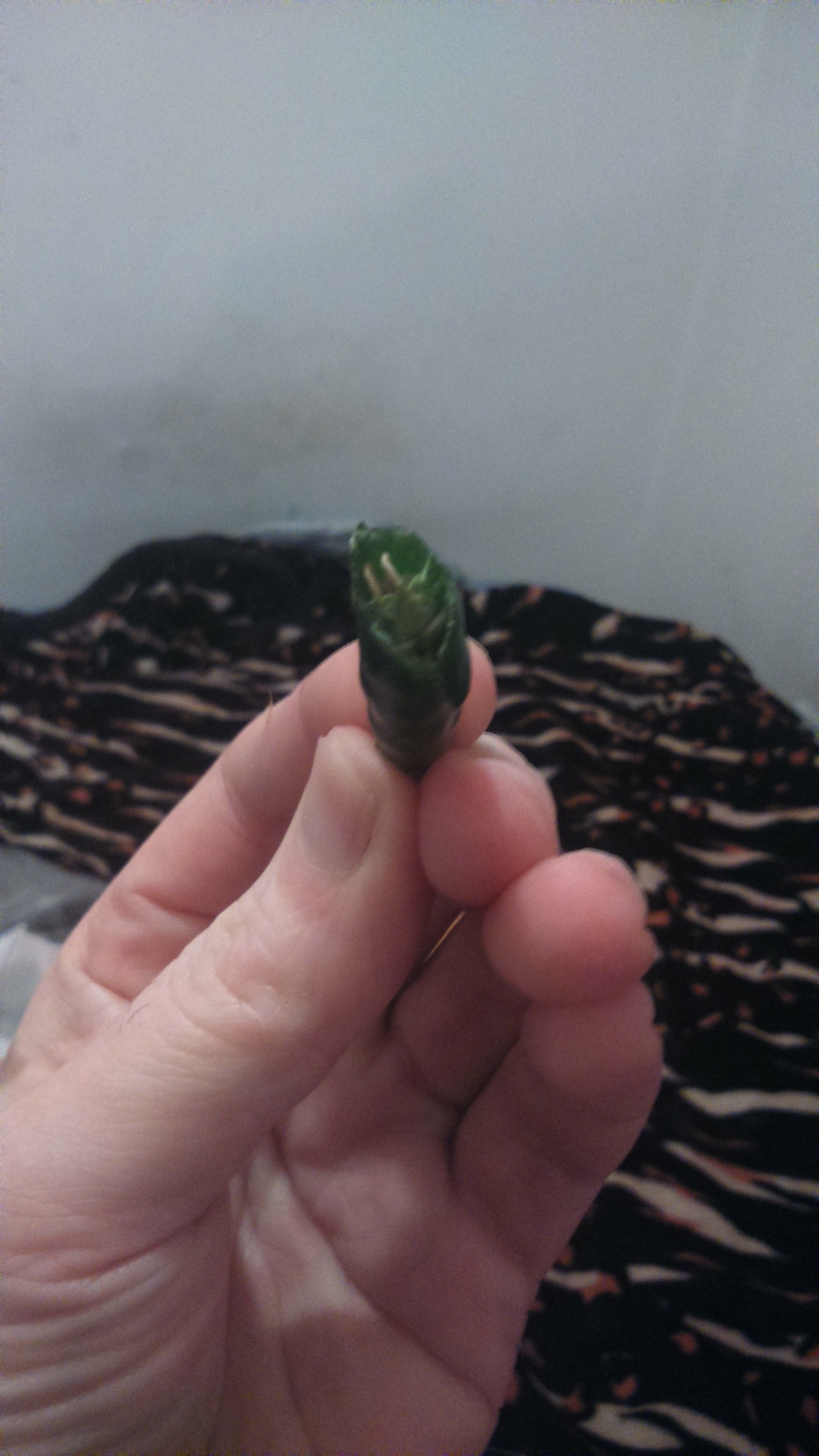 